CITY OF CREEDMOOR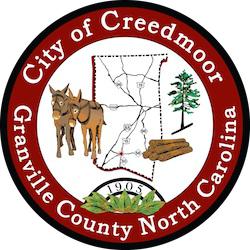 BOARD OF COMMISSIONERSBOC - WORK SESSIONJANUARY 16, 20246:00 PMCALL TO ORDER AND INVOCATION | Commissioner WayPLEDGE OF ALLEGIANCE | Mayor Pro Tem KicinskiROLL CALLAPPROVAL OF AGENDADISCUSSION ITEMS5.a  "Grant-Match Corp" Presentation | Georgana Kicinski CLOSED SESSION6.a  Closed Session per § 143-318.11.a (3) Attorney-Client Privilege ADJOURNMENT15.bLSP-2023-02, David Miller Associates - 109 Park Avenue | Michael Frangos5.cCAMPO Northwest Area Study | Michael Frangos 5.dAmendment to CPRC By-Laws | Michael Turner 